                    MUNICIPALIDAD  DE TOLTEN      DIRECCIÓN DE DESARROLLO COMUNITARIOFONDO DE DESARROLLO LOCAL, FONDEL 2019FORMULARIO PARA LA PRESENTACIÓN DE PROYECTOS1.- ANTECEDENTES DE LA ORGANIZACIÓN:3.-  PERÍODO4.-BENEFICIARIOS DEL PROYECTO: (Indique Nº de personas, que se beneficiarán directamente del proyecto)II.- EL  PROYECTO5.- NOMBRE DEL PROYECTO: (El nombre debe resumir la idea de lo que quieren realizar)6.- OBJETIVO: ¿Para qué quieren hacer el Proyecto?, Que esperan lograr con su ejecución?:  7.- EXPLIQUE EL PROBLEMA QUE DESEEN SOLUCIONAR: ¿A quienes afecta, ¿Cómo les afecta?, ¿Qué dificultad les causa?, ¿Qué pasará si no se ejecuta el Proyecto?8.- DESCRIPCIÓN DEL PROYECTO: ¿En qué consiste su Proyecto?, ¿Que proponen hacer?, ¿Cómo lo van a hacer?, ¿Con qué lo van a hacer, ¿Cómo se van a organizar para hacerlo?                                                                                   9.- PLAN DE ACTIVIDADES CONTEMPLADAS EN EL PROYECTO: Describa, en orden cronológico cada una de las actividades que deben realizar para sacar adelante su proyecto y marque con una cruz la semana en que se realizará cada actividad. 10.- FINANCIAMIENTO  DEL PROYECTO: PRESUPUESTO ¿COMO SE  FINANCIA EL PROYECTO?(*)Reparación y Mejoramiento de Infraestructura, Materiales de Construcción, Mobiliarios y Utensilios, Implementos Electrónicos y Tecnológicos, Implementación Deportiva, Materiales de Oficina, Maquinarias Menores, Vestuario, Mano de Obra, Movilización y Fletes.11.- RESUMEN COSTO TOTAL DEL PROYECTO:_______________________________                    _____________________________NOMBRE/ FIRMA SECRETARIO                     NOMBRE/ FIRMA TESORERO________________________________NOMBRE/ FIRMA  PRESIDENTEY TIMBRE DE LA ORGANIZACIÓN(ANEXO 1)CARTA COMPROMISO DE APORTE PROPIOEn Toltén a _____de ________________ del 2019 la organización comunitaria denominada: __________________________________________________________________compromete los  aportes propios que más abajo se detallan para la ejecución del proyecto    “_________________________________________________________________” que esta organización postula al Fondo de Desarrollo Local, concurso 2019:Detalle de aportes: (Bienes, Materiales, Mano de Obra, etc.)______________________________                    ______________________________NOMBRE/ FIRMA SECRETARIO                     NOMBRE/ FIRMA TESORERO_____________________________NOMBRE/ FIRMA  PRESIDENTE(ANEXO 2)CARTA  COMPROMISO  DE  APORTES DE TERCEROSEn Toltén, a ...... de ……………. del 2019, la organización, comunitaria denominada “……………………………………………………………………………………………”, compromete los aportes que más abajo se detallan para apoyar la ejecución del proyecto    “……………………………………………………………………………………………”, que postula la organización comunitaria, de carácter…………………. denominada                                                                                                                         “ ……......……………………………………………………………………………….  ” al Fondo de Desarrollo Local, FONDEL, Concurso  2019:    ________________________________                 _____________________________NOMBRE/ FIRMA SECRETARIO                  NOMBRE/ FIRMA TESORERO____________________________________NOMBRE/FIRMA PRESIDENTE(ANEXO 3)F O R M U L A R I O    T I P O   D E  C  O  T  I  Z  A  C  I  O  NToltén, a ……… de ………………  del 2019.- Sres.: ………………………………………………………………………………………                       (Nombre de la Organización que solicita la cotización)De acuerdo a lo solicitado, tengo  el agrado de Cotizar a Uds.; lo siguiente:				_________________________________________NOMBRE, FIRMA,  RUT. DEL VENDEDOR O PRESTADOR DEL SERVICIO (Para que la Cotización sea válida debe contener el Nombre, RUT, Firma y Giro del Vendedor o Prestador del Servicio).(ANEXO 4)A C T A   D E   A C U E R D O En Toltén, a …… de …………… del 2019, los socios de la organización Comunitaria   “…...………………………………………………………………………………………... ”.  reunida, en asamblea extraordinaria, acuerda, por mayoría de sus socios, postular el proyecto “ ….…………………..…………………………………………………………“  al Fondo de Desarrollo Local, FONDEL, concurso  2019.Para Constancias Firman:     ____________________________                           ___________________________NOMBRE/ FIRMA SECRETARIO                        NOMBRE/ FIRMA TESORERO___________________________NOMBRE/FIRMA PRESIDENTE(ANEXO 5)CERTIFICADO DEL PRESIDENTE DE LA ORGANIZACIÓNEn Toltén, a ............ de ……….………. del 2019, yo……………………………………………………………………...………………………Presidente(a) de la organización, comunitaria denominada “………………………………………………………………………………...……………”, certifica no haber sido beneficiario de recursos Municipales de FONDEL 2018 y subvención durante el año 2019.Se extiende el presente certificado para ser anexado a la postulación del Fondo de Desarrollo Local, FONDEL, Concurso 2019:			__________________________________NOMBRE/FIRMA PRESIDENTENombre OrganizaciónR.U.T. OrganizaciónTeléfonoPersonalidad Jurídica N°Fecha De OtorgamientoCorreo ElectrónicoVigencia  DirectivaDesdeHasta2.- IDENTIFICACIÓN DEL DIRECTORIO2.- IDENTIFICACIÓN DEL DIRECTORIO2.- IDENTIFICACIÓN DEL DIRECTORIO2.- IDENTIFICACIÓN DEL DIRECTORIO2.- IDENTIFICACIÓN DEL DIRECTORIOCoordinador del Proyecto (si lo hubiere)Teléfono ParticularCorreo ElectrónicoN° de meses de Ejecución del ProyectoFecha de Inicio Fecha de TérminoDirectos: Aquellas personas que se beneficiarán directamente con la ejecución del proyecto (Ej. Socios dela organización)
Indirectos: Aquellas
personas que serán
beneficiados de manera
indirecta con la ejecución
del proyecto (Ej. Familias
de los socios de la organización)ACTIVIDADMES 1MES 1MES 1MES 1MES 2MES 2MES 2MES 2MES 3MES 3MES 3MES 31.-2.-3.-45.-6.-7.-8.-9.-10.-N°DETALLE ÍTEM DE GASTO(*)APORTEFONDELAPORTEPROPIOAPORTE TERCEROTOTAL123456789101112131415161718COSTO TOTALCOSTO TOTALAPORTE  FONDELAPORTE PROPIOAPORTES TERCEROSTOTAL  PROYECTOTIPO DE APORTECANTIDAD VALOR  UNITARIO($)SUB.TOTAL($)SUB.TOTAL($)TOTAL APORTE PROPIO                                                    ($)TOTAL APORTE PROPIO                                                    ($)TOTAL APORTE PROPIO                                                    ($)TOTAL APORTE PROPIO                                                    ($)$TIPO DE APORTECANTIDADVALOR  UNITARIO($)SUB TOTAL($)TOTAL OTROS APORTES                                                                           ($)TOTAL OTROS APORTES                                                                           ($)TOTAL OTROS APORTES                                                                           ($)MATERIAL, BIEN O SERVICIOCANTIDADUNIDADVALOR UNITARIO($)SUB.TOTAL($)TOTAL COTIZACIÓN                                                                                ($)TOTAL COTIZACIÓN                                                                                ($)TOTAL COTIZACIÓN                                                                                ($)TOTAL COTIZACIÓN                                                                                ($)NºNOMBRE Y APELLIDOSRUT.FIRMA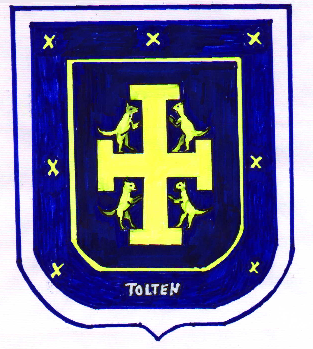 